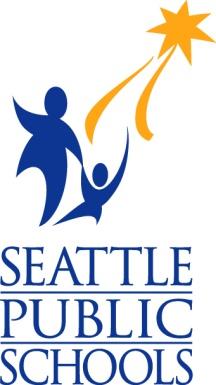 Below is a checklist for diabetes supplies.Required supplies at school:Medical orders from doctor and signed release of informationInsulin with needles AND Extra insulin - to be kept in the nurse's fridge (please check expiration date!) Glucagon (please check expiration date!) or Baqsimi Ketone strips Urine collection device for younger or female studentsGlucometer, test strips, lancet device, lancets-set up by parent with manual Alcohol padsJuice, candy and/or glucose tabsSnacks (please consider sending in a mix of complex carbs, protein, and fast-acting - for example: raisins, granola bars, fruit squeeze pouches, honey sticks, crackers with cheese and/or peanut butter, trail mix, string cheese, meat sticks, almonds, etc.)For students with pumps: Insulin syringes/Needles (for disaster prep and/or pump failure)For students with CGM’s extra supplies to changes OR meter, strips, lancets, and lancet deviceFor students with insulin pens: extra pen needles Highly recommended supplies: For students with pumps: pump site change supplies (i.e., extra Omnipod, reservoirs, etc.)Extra blood glucose test stripsExtra batteries for meter and/or pump It is recommended that families and school staff replenish supplies during winter break to ensure they are unexpired and there is an adequate amount. Thank you!